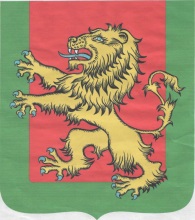 АДМИНИСТРАЦИЯ РЖЕВСКОГО РАЙОНАТВЕРСКОЙ ОБЛАСТИ РАСПОРЯЖЕНИЕ17.05.2019                                                                                           № 146 ра   О проведении месячника антинаркотической направленности и популяризации здорового образа жизни на территории МО «Ржевский район»Тверской области               В соответствии с п.3.2 протокола заседания Государственного антинаркотического комитета от 26 марта 2019 года № 40 и резолюцией Губернатора Тверской области И.М. Рудени, с планом организационных, и профилактических мероприятий     антинаркотической комиссии в  МО «Ржевский район»  Тверской области на 2019 год,  руководствуясь Уставом Ржевского района, Администрация Ржевского района Тверской области  В период с 26 мая по 26 июня 2019 г. провести на территории муниципального образования «Ржевский район» Тверской области   профилактические мероприятия антинаркотический направленности и популяризации здорового образа жизни   в форме антинаркотического месячника.Утвердить План проведения профилактических мероприятий антинаркотической направленности в форме антинаркотического месячника (прилагается). 3. Субъектам профилактики наркомании и незаконного распространения наркотических средств и психотропных веществ на территории Ржевского района Тверской области использовать в работе План проведения мероприятий антинаркотической направленности в форме антинаркотического месячника.      4.	Разместить настоящее распоряжение на официальном сайте Администрации Ржевского района в сети Интернет.      5. Контроль за исполнением настоящего распоряжения возложить на   заместителя   Главы Администрации Ржевского района (социальные вопросы) Фролова Н.А.  Глава Ржевского района                                                                      В.М.  Румянцев Приложение                                                      к распоряжению Администрации Ржевского районаот 17.05.2019  № 146 раПлан
проведения профилактических мероприятий антинаркотической направленности в форме антинаркотического месячникаNДата и время проведения мероприятияМесто проведенияНаименование мероприятияСостав участниковОтветственный за проведение мероприятия1.24.05.2019в 10.00 часовАдминистрация Ржевского районаЗаседание межведомственной комиссии   Ржевского района по противодействию злоупотреблению наркотическими средствами, психотропными веществами и их незаконному обороту11 человек - члены межведомственной комиссии Федотова М.С. И.о. первого заместителя Главы администрации   Ржевского района2.06.06МБУ «КДЦ с/п «Есинка» Ржевского района»Есинский ДК«Все в твоих руках» информационно-познавательная программа с участием врача общей практики совместно с библиотекой80 человекМакарова Н.А.Директор МБУ «КДЦ с/п «Есинка» Ржевского района»8(48232)7-43-313.05.06МБУ «КДЦ с/п «Медведево» Ржевского района»Медведевский СДК«Моя жизнь- мой выбор» тематическая беседа30 человекГоловлева Г.М.Директор МБУ «КДЦ с/п «Медведево» Ржевского района»8-90001182064.03.06МБУ «КДЦ с/п «Итомля» Ржевского района»Итомлинский СДК«Не болей- ка!»  беседа с врачом Итомлинской больницы70 человекЧигряй А.С. директорМБУ «КДЦ с/п «Итомля» Ржевского района»8-930-170-24-295.28.05 МБУ «КДЦ с/п «Победа» Ржевского района»Победовский СДК«Планета вредных привычек» видео урок60 человекМорозова Н.И.директорМБУ «КДЦ с/п «Победа» Ржевского района»8-915-729-80-506.26.05 Успенский СДК- филиал МБУ «КДЦ с/п «Успенское» Ржевского района»«Я выбираю жизнь»  познавательная программа50 человекГорелова И.Н.Культорганизатор Успенского СДК-филиал МБУ «КДЦ с/п «Успенское» Ржевского района»7.25.06Хорошевский  СДК- филиал МБУ «КДЦ с/п «Хорошево» Ржевского района»«Здоровье не купишь» беседа о здоровом образе жизни80 человекВеселова Е.М.Хорошевский  СДК- филиал МБУ «КДЦ с/п «Хорошево» Ржевского района»8(48232)2-32-928.18.06МБУ «КДЦ с/п «Чертолино» Ржевского района»Звягинский СДК«Азбука здоров!» информационно-просветительская программа20 человекКупцова Н.Г.Директор МБУ «КДЦ с/п «Чертолино» Ржевского района»8-903-033-69-789.26 мая – 26 июняФилиалы МУК «МЦБ Ржевского района»Выставки «Время не тратим на вредные привычки»; Беседы «С вредными привычками нам не по пути» (с участием медицинских работников); Информационный часы «Умей сказать нет»; Игровые программы «В здоровом теле, здоровом дух».80 человекЕрмакова Ю.Г директор МУК«МЦБ Ржевского района»8(48232)2-39-0610.с 26.05.2019 по 26.06.2019Образовательные организацииРазмещение материалов по профилактике наркомании на информационных стендах ОУ.Руководители  ОУ11. 03.06.2019г10.06.2019гМОУ Хорошевская ношМОУ Артёмовская оошМОУ Тудовская оошМОУ Итомлинская сшБеседы с приглашением медицинских работников.1-4кл. ( 26 чел)1—9кл.( 30 чел)1-9 кл ( 12 чел)1-9кл( 35 чел)Петрова С.АСоколова А.Г.Боровикова С.А.Ломоносова Е.Е12.29.05.2019г11.06.2019г15.062019гМОУ Становская сшМОУ Есинская сшМОУ Глебовская сошМОУ Трубинская оошМОУ оош.им.ОбручеваМОУ Тудовская оошМОУ Итомлинская сшПроведение профилактических бесед:"Умей сказать нет!""Я здоровье берегу","В здоровом теле здоровый дух","Задумайся сегодня, чтобы не было поздно завтра"« Что значит быть здоровым»« Я здоровье берегу»1-9кл(51 чел)1-9кл(60чел01-9 кл ( 70чел)1-9кл ( 18 чел)1-9 кл (40чел)1-9 кл(18чел)1-9кл( 35 чел)Исаченкова Н.ЮГусакова Н.ЮКороткова И.ВКапранова Т.АКузьмина Н.В.Семёнова О.ВЛомоносова Е.Е.13.13.06.2019г01.06.-15.06.2019г10.06.2019г04.06.2019гМОУ Становская сшМОУ Есинская сшМОУ Глебовская сошМОУ Хорошевская ношМОУ Трубинская оошМОУ оош.им.Обручева МОУ Артёмовская оошМОУ Тудовская оошМОУ Чертолинская сшКонкурс рисунков "Твое здоровье в твоих руках!""Быть здоровым - здорово!, « Хочу быть здоровым»«На вредные привычки Времени нет»«Мы за здоровый образ жизни» «Мы выбираем жизнь» « Я выбираю жизнь»«За здоровье и безопасность»«Скажи наркотикам – Нет»« Дети против наркотиков»1-9классы 90 человекИсаченкова Н.ЮГусакова Н.ЮКороткова И.ВПетрова С.АКапранова Т.АКузьмина Н.ВСоколова А.Г.Боровикова С.А.Даричева В.Г.14.27.05.2019г07.06.2019г20.06.2019гМОУ оош.им.ОбручеваМОУ Становская сшМОУ Глебовская сошМОУ Артёмовская оош Просмотр видеофильмов « Тайна едкого дыма»Просмотр видеороликов о пропаганде здорового образа жизни.Просмотр видеофильмов « Трагедия в стиле рок»Просмотр презентации « Задумайся сегодня, чтобы не было поздно завтра»1-9кл (40 чел.)1-9 кл ( 51чел.)1-9 кл (70 чел)1-9 кл( 30 чел)Кузьмина Н.В.Исаченкова Н.Ю.Короткова И.В.Соколова А.Г.15.с 26.05.2019 по 26.06.2019МОУ оош.им.ОбручеваМОУ Есинская сш Выставка книг « Мы за здоровый образ жизни» « Активный досуг- лучшая альтернатива вредным привычкам»1-9 клНачальники ЛОУ16.с 26.05.2019 по 26.06.2019Образовательные организацииВстреча с сотрудником полиции.Беседа на темы - "Уголовная и административная ответственность учащихся за употребление спиртных напитков и наркотических веществ. Возраст, с которого наступает уголовная и административная ответственность";Ответственность несовершеннолетних за совершение правонарушений5-9 классыРуководителиобразовательныхорганизаций17. с 03.06.2019-17.03.2019г13.06.2019г18.06.2019г19.06.2019г21.06.2019г18.06.2019гМОУ Трубинская оошМОУ Становская сшМОУ Становская сшМОУ Артёмовская оошМОУ Есинская сшМОУ Тудовская оошМОУ Чертолинская сш Весёлые старты «Хочешь быть здоровым – будь им». Соревнования по пионерболу «Самый  спортивный»Весёлые старты «Спортом занимайся, живи иразвивайся»Спортивные соревнования "Я здоров, поэтому успешен»«Спорт- альтернатива пагубным привычкам» «Мастер –класс «Делай с нами, делай лучше нас!»«Я выбираю  спорт»«Быть здоровым – здорово»1-9 классы ( 18 чел)1-9 кл (51 чел)1-9 классы (51 чел)1-9 кл 30 чел)1-9 кл(60 чел)1-9 кл(12 чел)1-9 кл ( 30 чел)Воздвиженская В.ВЦветкова М.В.Исаченкова Н.Ю.Розова Ю.К.Матвеева Л.В.Сазонов Е.ВГребенюк А.И.Самохвалова С.В18. с 26.05.2019 по 26.06.2019Образовательные организацииПроведение встреч с родителями в рамках общешкольных родительских собраний по вопросам профилактики наркомании, выявления первых признаков наркопотребления, алгоритма поведения в ситуациях, когда ребёнок попробовал наркотик"Как предотвратить беду и что делать, если беда пришла в семью?"1-9 классыРуководители ОУ19. 27.05.2019  МБУ «КДЦ с/п «Победа» Ржевского района»Победовский СДК Лекция «Твоя жизнь – твой выбор. Показ социального ролика Тестирование Раздача буклетов. 20 человек 52 семьи психолог Дедова Ю.Г.20. 27-31 мая 2019 МБУ «КДЦ с/п «Победа» Ржевского района»Победовский СДК Разработка буклетов по профилактике немедицинского употребления ПАВ Исполнитель: педагог-психолог ГБУ «КЦСОН» Воронова Н.В 10 человек  Сотрудник  ГБУ «КЦСОН» города Ржева и Ржевского района: педагог-психолог  Воронова Н.В.21. Май – июнь 2019 Семьи проживающие в Ржевском районе Тверской области Посещение семей, проведение бесед о здоровом образе жизни 52 семьи Сотрудники  ГБУ «КЦСОН» города Ржева и Ржевского района. 22. 28 мая Семьи проживающие в Ржевском районе Тверской области Спортивный праздник «Мамочка и я – дружная семья 8 семей Сотрудники ГБУ «КЦСОН» города Ржева и Ржевского района.23. Май 2019 Образовательные организации Ржевского района Тверской области   Оформление стенда «Скажи наркотикам нет!»58 человек Сотрудники ГБУ «КЦСОН» города Ржева и Ржевского района.24. 19 июняМБУ«КДЦ с/п «Есинка» Ржевского района»Есинский ДК Интеллектуально-развлекательный праздник «Детки + предки» 10 семей Сотрудники ГБУ «КЦСОН» города Ржева и Ржевского района.25. Июнь 2019 ГБУ «СРЦН» г. Ржев       Мини-лекция «Кто наши враги?» по программе «Линия жизни» 20 человек Сотрудники ГБУ «КЦСОН» города Ржева и Ржевского района.26.   05.06.2019   Футбольное поле в д. Хорошево с/п «Хорошево» Ржевский район Турнир по мини-футболу «Кожаный мяч-2019г.» среди юношей, посвящённый Дню защиты детей 80-100Комитет по физической культуре и спорту Администрации   Ржевского района27. 12.06.2019    Посёлок Победа с/п «Победа» Ржевского района Личное первенство по гиревому спорту среди жителей Ржевского района20-40Комитет по физической культуре и спорту Администрации Ржевского района28. 12.06.2019   Посёлок Победа с/п «Победа» Ржевского района Турнир по  мини-футболу среди мужчин, Посвящённый Дню России30-50Комитет по физической культуре и спорту Администрации   Ржевского района29.  13.- 14.06.2019 Деревня Соломино с/п. «Хорошево»Ржевского района Районный туристический слёт в Ржевском районе 100-120Комитет по физической культуре и спорту Администрации  Ржевского района